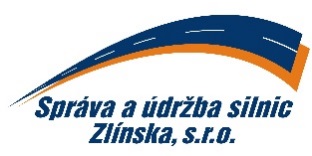 objednávka  číslo: 41/2017ze dne: 5. 1. 2017   Odběratel:		   Správa a údržba silnic Zlínska, s.r.o.   K Majáku 5001   760 01  Zlín   IČ: 26913453        	DIČ: CZ26913453   Bankovní spojení:  	UniCredit Bank   Číslo účtu:               	2107009012/2700   Tel.:		            577 044 223Dodavatel:Bagry – ND, s.r.o.Louka 251696 76 LoukaE-mail: bagry-nd@atlas.czMilan Majíček, tel.: 774 699 950Pol.MnožstvíNázevNázevCena za m.j.bez DPH1.2.3.Objednáváme u Vás celoročně: Nákup náhradních dílů a servis JCBpráce:cestovné:cena náhradních dílů dle aktuálního ceníku -10%Splatnost: 30 dnůKontaktní osoba: Jaroslav Marek, mobil: 602 704 399Objednáváme u Vás celoročně: Nákup náhradních dílů a servis JCBpráce:cestovné:cena náhradních dílů dle aktuálního ceníku -10%Splatnost: 30 dnůKontaktní osoba: Jaroslav Marek, mobil: 602 704 399400,00Kč/hod.16,00kč/kmPotvrzení odběratele (razítko a podpis):                  Ing. Michal Hanačík                       jednatel společnostiPotvrzení odběratele (razítko a podpis):                  Ing. Michal Hanačík                       jednatel společnostiPotvrzení odběratele (razítko a podpis):                  Ing. Michal Hanačík                       jednatel společnostiPotvrzení dodavatele:Převzal a souhlasí (jméno, podpis, razítko):Potvrzení dodavatele:Převzal a souhlasí (jméno, podpis, razítko):Potvrzení odběratele (razítko a podpis):                  Ing. Michal Hanačík                       jednatel společnostiPotvrzení odběratele (razítko a podpis):                  Ing. Michal Hanačík                       jednatel společnostiPotvrzení odběratele (razítko a podpis):                  Ing. Michal Hanačík                       jednatel společnostiVyřizuje:(jméno hůlkovým písmem)                                      Tel.:Vyřizuje:(jméno hůlkovým písmem)                                      Tel.: